嘉義市私立興華高級中學圖書館第160期【好書週報】發行日期：105年5月2日書名、封面內容簡介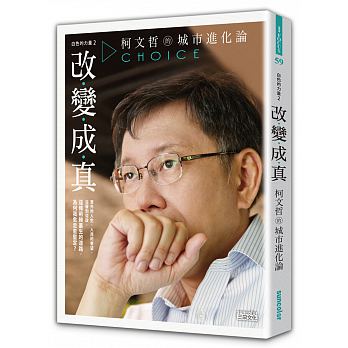 改變成真    「不一樣，所以能改變！」這場選戰一開始，我就和別人不一樣，既是素人參政，也不藉任何黨派之勢，只為了堅持從政的初心，用白色的力量，超越藍綠，用文化，打造一座公平正義的城市！過程中，我展開城市小旅行，花時間，走訪城市的每個小角落，撫觸每一面斑駁的牆，去認識在地故事，從每一張市井小民的口中，去聽見他們的需要。正式投入選戰前，我走了一趟大甲媽祖遶境，遠離一級戰區，從行走中感受社會底層的力量，反省知識份子的傲慢，也成為我找回自我的旅程。這是一本勇敢突破窠臼的夢想家全紀錄，此刻，就是改變成「真」的開始！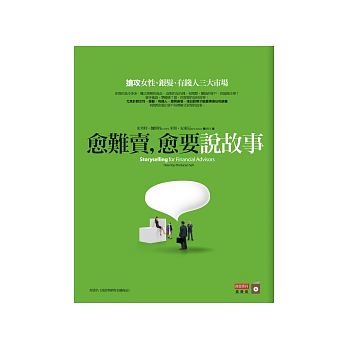 愈難賣愈要說故事    越是抽象的產品，越要能用具體的故事來引人入勝，說個好故事，打動客戶心。讓客戶好感大躍進、生意自然接不停！左腦右腦一起動，金融商品就能感性銷售、快樂成交！史考特．魏斯特和米契．安東尼是美國金融零售經紀業的知名演說家，最擅於將創意行銷策略應用到金融服務業。集十幾年的工作經驗，他們發現，頂尖的金融銷售人員都具有將事情簡化的本事，他們運用簡單的實例說明、類比和比喻，他們在每位顧客的心中，清楚呈現他們自己和其構想，客戶自然樂意和他們對話，並向親朋好友推薦他們銷售的方式。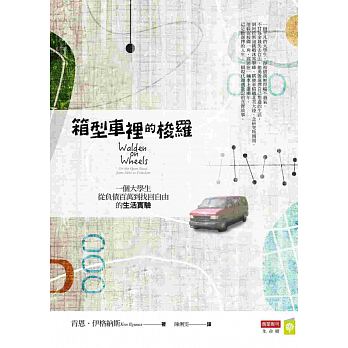 廂型車裡的梭羅    一個平凡的大學生，卻被債務壓得喘不過氣，不甘為金錢失去自由，他勇敢選擇自己想過的生活，到阿拉斯加挑戰冰雪攀峰、搭便車橫越北美大陸、念研究所期間，他躲在校園一角，窩居在一輛車上達兩年。整個歷程，刺激了他更具深度的人生思考，讓他對生命、金錢、自然的態度，全然改觀。無債一身輕的他進入杜克大學攻讀碩士，並決意無負債讀完２年研究所，他用僅存的積蓄購入一輛二手廂型車，住在廂型車裡，悄悄停在校園停車場。在有限空間裡自己煮食、讀書、到圖書館上網、到學校健身房洗澡……畢業那天，他代表畢業生致辭，分享了他在兼顧現實和夢想的道路上，最真情的告白。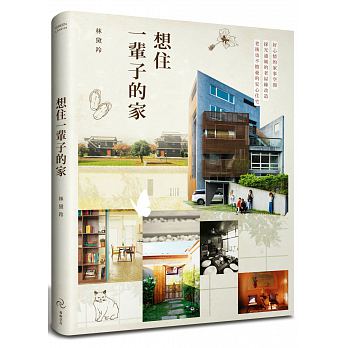 想住一輩子的家　    料理、洗衣一樣能享受陽光、樹影、好風景，令人期待的家事空間，
引風入室、空調不再，考量採光通風隔熱或生活故事的老屋改造，通用住家！共食、共老的安心居家空間。什麼樣的房子，讓人想要住一輩子？　　客廳明亮通風，假日只想待（呆）在家中；通透大廚房＋餐廳，凝聚全家人的胃和心；創造咖啡廳的fu，自家就能聊天下午茶；門前庭院種上一棵大樹，納涼賞景甚至結果實；從地板到天花，都是無毒材質讓人好放心。書名、封面內容簡介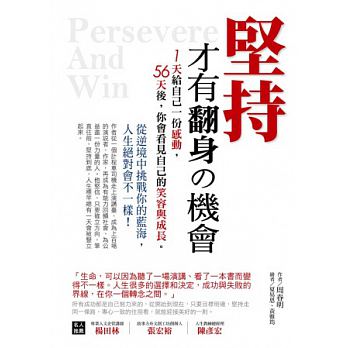 堅持， 才有翻身的機會    危機就是轉機，逆境總會帶來順境！決定是成功的開始，堅持才有翻身的機會！作者周春明從一個平凡的計程車司機，到走上演講臺，成為上百場的演說者、作家，再成為有能力回饋社會、為公益盡一份力量的人。
沒有受過任何的專業訓練，僅憑一份堅持到底的決心。他說：「生命，可以因為聽了一場演講、看了一本書而變得不一樣。人生很多的選擇和決定，成功與不成功的界線，在你一個轉念之間。」所有成功都是自己努力來的，從開始到現在，只要目標明確，堅持走同一條路，專心一致的往前看，就能迎接美好的一刻。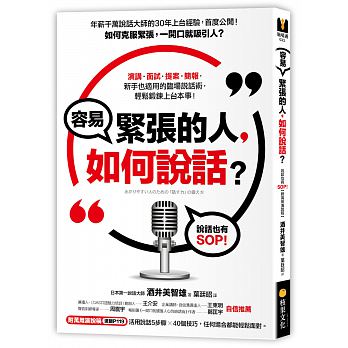 容易緊張的人，如何說話？    緊張，通常是自己造成的！很多人認為：「我從小就容易緊張，實在改不掉！」其實，沒有所謂的天生緊張。酒井老師指出，「緊張」通常是自己造成的。這類人常有三大錯誤想法，必須先改正才能提升說話力。包括：
 （1）很少主動開口，發言時能躲就躲 ►把握每次說話機會，累積實力。
（2）認為說話很簡單，不需練習 ►「練習」是增進口條的唯一捷徑。
（3）一廂情願地認為「別人一定能聽懂」►請先矯正「凡事怪罪他人」 的    錯誤觀念，才能進步。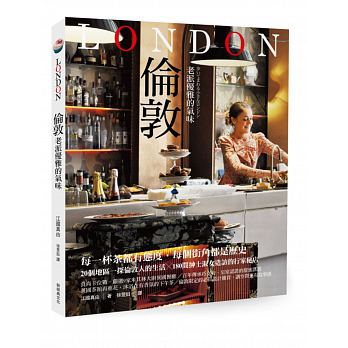 倫敦(London ) 老派優雅的氣味   莎士比亞曾說︰「禮儀成就不凡之人。」   有型有款的生活、一絲不苟的日常節奏；每一杯茶都有態度，每個街角都是歷史；這，就是倫敦人的生活。優雅的日常，光是坐在泰晤士河畔就能呼吸到文化氣息，轉進古書店林立的賽席爾街，沉浸在紙本書香。到波特貝羅市集逛逛，挑選喜歡的茶具、家飾，走入瀰漫蛋糕香甜的茶館，一杯下午茶的英倫生活就能感動你。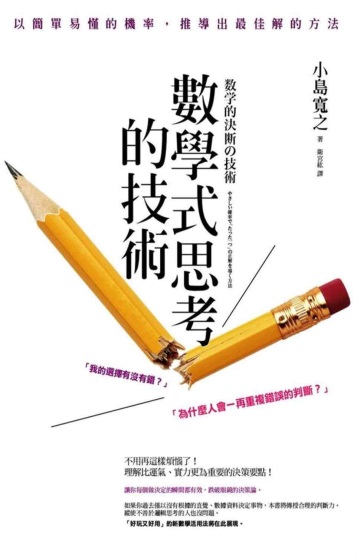 數學式思考的技術    本書融合了機率、邏輯、經濟學、心理學，除了透過機率來下判斷或做決定，還討論了成功法和經營術，雖然掺有許多較學術性的名詞，但並沒有艱難的算式，而是用具體的邏輯來講解每一個舉例。數學不外乎是機率和統計理論，但本書不使用困難的數列組合，而是以一般邏輯加上心理學來解釋，以各種比喻來解說生活中遇到的機率和下決定的瞬間。內容分為二大部分，第一部分是「決策」的基本理論，詳細述說判斷機率的工具「期待值基準」、「大中取小基準」、「最大機會損失‧最小化基準」、「大中取大基準」。第二部分以上述四個工具為基礎，解說邏輯思考、驚喜乃主觀機率、預測‧推論‧決策等事、更新推論、股價變動等。全書以「決策論」為中心，運用身邊實例和比喻，讓文科出身的人也不覺得閱讀困難。